УКРАЇНАМЕНСЬКА  МІСЬКА  РАДАМенського району Чернігівської областіР О З П О Р Я Д Ж Е Н Н ЯВід 13 серпня 2019 року	№ 222Про перенесення терміну виплати заробітної платиПеренести термін виплати заробітної плати по Менській міській раді за першу половину серпня 2019 року з 14 серпня на 15 серпня 2019 року у зв’язку з затримкою фінансування заробітної плати.Міський голова								Г.А. ПримаковПодання:Начальник відділу бухгалтерського				С.А.Солохненкообліку і звітності виконавчого комітетуМенської міської радиПогоджено:Заступник міського голови з						Т.С. Вишнякпитань діяльності виконкомуМенської міської радиНачальник юридичного відділуМенської міської ради							Т.А. БернадськаНачальник загального відділу Менської міської ради		                           			О.П. Гамениця	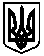 